【様式4】応札仕様書　（なでしこ保育園消防設備点検の業務委託）【様式4】記入要領応札仕様書　（なでしこ保育園消防設備点検の業務委託）条　　　　　　　　件応　　　札１２３４５６７８９１０１１１２１３条　　　　　　　　件応　　　札１２３４５６７８９１０１１１２１３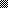 